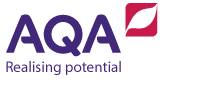 Scheme of workThis scheme of work is designed to help you deliver our new GCSE Polish specification.It's important to:plan revision and recaps (thematic and linguistic)make logical and seamless links between thematic progression and linguistic progression. Each theme contains a number of topics. To avoid you needing to pinpoint how each individual lesson relates to the scheme of work, you can think of each topic as a unit of teaching and learning that covers:a sequence of lessonsa range of resources and activities that cover the full range of skills (including opportunities for revision and consolidation, and stretch and challenge)the appropriate lexical and grammatical content.In this scheme of work, the themes (column two) and the topics within them (column three) span both years, rather than taking the conventional approach of teaching each theme one by one in full. This means the grammar is transferrable: each unit builds on the previous one, and the structures and grammar that a student learns (column four) can be constantly reused and recycled by transferring them to other topics.This approach also promotes effective learning. Students are better prepared for multi-topic listening and reading exams, and multiple themes get underway from the start – which means there's less risk students will forget early themes.It's important to think and plan holistically to find the most logical series of links between themes, language and skills.Year 1Year 2DifferentiationThe grammar progression above might be over-demanding for some students. For each language point and grammar area, you'll need to decide the appropriate scope for your students. MonthThemeTopicGrammarSeptemberIdentity and culture Me, my family and friendsRelationships with family and friendsmieć and być in present tense the Instrumental case to express profession, nationalitynominative case in the structure: Mój brat to inżynier possessive adjectives adjectives and nouns agreement (grammatical number, gender and case)reflexive verbs: sprzeczać się/gniewać się/dogadać się comparatives bardziej niż/mniej niżadverbs of frequencydirect object pronouns (mnie, tobie, jego, jej, nas, was, ich)OctoberLocal, national, international and global areas of interestHome, town, neighbourhood and regionbyć, znajdować się, in present, past, futureinteresować sięuse of the locative case to indicate place with prepositions w/przy/nause of the genetive case with prepositions od/do/z/ze and adverbs naprzeciw/obok/blisko/niedaleko/wokółdemonstrative pronounsexpressions of quantity (dużo/mało/tyle/wiele/ kilka) + Genetive pluralmóc + infinitive verbs iść/znaleźć się in present, past, futureenhancing descriptions using który/jaki in masculine, feminine and neuterdemonstrative adjectives ten, ta, to, tamten, takiNovemberCurrent and future study and employment My studies imperative – introduction.uninflected verbs: trzeba, warto, można, należy, powinno sięmusieć + infinitiveuse of the accusative case to express the direct objectponieważ to express reasonsmieć in future tenselepiej/woleć/preferować to express preferencescomparative and superlative in expressing opinions about subjects use of ty and Pan/Pani in informal/formal exchangesDecemberIdentity and cultureFree-time activities:musiccinema and TVfood and eating outsportconsolidation of present tense including verbs móc, pomóc, wejść, wyjść, wziąć, zebrać, znaleźćformation of perfective aspect of verbs (lubić – po+lubić)future tense introduced for eg weekend plansadverbs such as zwykle/normalnieclauses introduced by kiedy/gdy/jeśli/jeżeli JanuaryLocal, national, international and global areas of interestSocial issuesHealthy/unhealthy livingquantity adverbs used with food items trochę, mało, dużo introduction of conditional forms – affirmative and negativejest lepiej/byłoby lepiejnegative nigdyprevious health habits using adverbs kiedyś/dawniejFebruaryCurrent and future study and employmentLife at school/collegechcieć/móc/musieć trzeba in the context of the school rulesjeśli clauses with conditional (Nauczyłbym się, jeśli miałbym czas)quantity words wiele/zbyt dużo/dość/mało/za mało + Genetive (including plurals)formation of perfective aspects of verbs in past and future tense (powtórzyłem/powtórzę)personal pronounsMarchIdentity and cultureCustoms and festivals in Polish-speaking countries/communitiesverbs in the perfective and imperfective aspects reflexive verbs in imperfective and perfective aspectspossessive pronounssuperlative degree of adjectivesnumerals: cardinal and ordinal numbersdescribing a past event/festival; actions and opinionsAprilLocal, national, international and global areas of interestsequencing words, expressions and phrases najpierw, potem/później/w końcuprzed/zanim/w tym samym czasie/poconjugation of verbs with suffixes -bym, -byś, -by, -byśmy, -byściedeveloping greater complexity in spoken and written accounts of past events or experiencesweather expressions MayCurrent and future study and employmentusing conjunctions in complex sentencesconditional sentences (Jeśli zdam dobrze egzaminy, pójdę na studia ; Gdybym zdał dobrze egzaminy, poszedłbym na studia)more complex structures (mam zamiar/pragnę/mam ochotę na/mam prawo do) with subordinate clausesJuneYear-end assessmentsJune, JulyIdentity and cultureTransition to Year 2: Me, my family and friendsMarriage/partnershiprevisiting adjectives to describe ideal partner and enhance descriptions. Use of pronouns ten, jaki, który, czyj in appropriate case, gender and number Present adverbial participle in sentence equivalents eg Wracając z pracy, zrobiła zakupy.revision of future tense to outline future plans direct and indirect object pronounsMonthThemeTopicGrammarSeptemberLocal, national, international and global areas of interestGlobal issuesThe environment verbs expressing commands, commitments, promises, wills (musieć, móc, chcieć, powinien) impersonal forms of verbs eg zrobiono, sprzątnięto  jeśli sentences revised for outlining consequences of actionsOctoberLocal, national, international and global areas of interestSocial issuesCharity/voluntary workchcieć + infinitiveformation of adverbs from adjectivescardinal and ordinal numbersrevision of adjectival and adverbial present participlemożliwe (jest), że + future tenseNovemberCurrent and future study and employmentJobs, career choices and ambitionsenhanced statements of possibility including pozwolić/ułatwić/pomócactive and passive voice of verbsadjectives - irregular forms of comparisoncompound comparison of adjectives by adding bardziej/mniejDecember, JanuaryIdentity and cultureTechnology in everyday life:social mediamobile technologyrevision of tenses to recount how social media have been used; or life before technologydegree of comparison of adverbsdzięki temu/bez tego/z/za pomocąenhanced statements of possibility including umożliwić/pozwolić/ułatwić/udoskonalićtransformation of sentences from active to passive voiceDecember, January Mock exam/assessmentFebruaryLocal, national, international and global areas of interestGlobal issuesPoverty/homelessnessgdybym był/a…/na twoim miejscu… with conditional completionsimperative mode of verbscollective numeralsrevision of use of personal pronouns March, April, MayRevision and preparation for assessmentMay, JuneAssessment